NATIONAL ASSEMBLY36/1/4/1(201900050)FOR WRITTEN REPLYQUESTION 388DATE OF PUBLICATION IN INTERNAL QUESTION PAPER: 22 FEBRUARY 2019 (INTERNAL QUESTION PAPER NO 3-2019)388.	Mr D J Stubbe (DA) to ask the Minister of Police:What number of (a) children and (b) adults were reported as missing in the (i) 2015- 16, (ii) 2016-17 and (iii) 2017-18 financial years?NW412EREPLY:(a)(b)(i)(ii)(iii)Reply to question 388 recommended/ined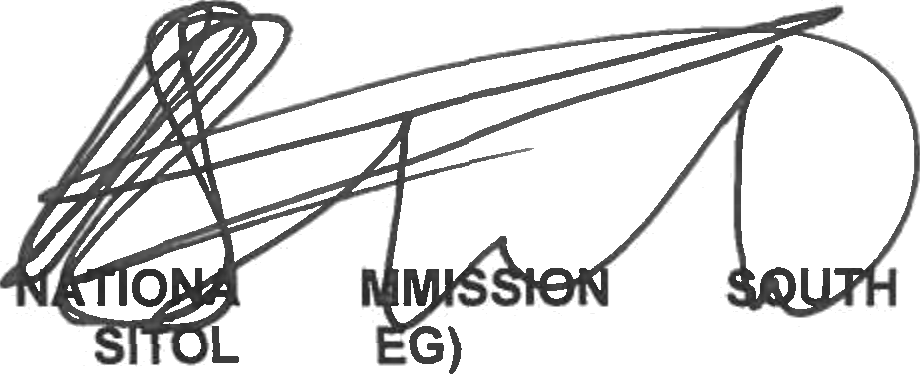 L COKJ	E (SODate:	zs16 -tt- s sER:GENERAL AFRICAN POLICE SERVICEReply to question 388 approved/MINISTEROFPOL!CE BHCELE,MPDate:(i)	2015/2016(i)	2015/2016(ii)	2016/2017(ii)	2016/2017(iii)	2017/2018(iii)	2017/2018ChildrenAdultsChildrenAdultsChildrenAdults8393 5299023 4548613 793